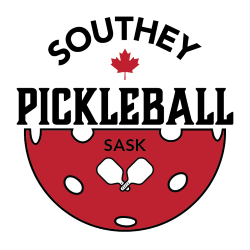 JULY 1, 2022 – pickleballsouthey1@gmail.com Emergency contact name and number: PLEASE WAIT FOR CONFIRMATION EMAIL PRIOR TO SENDING FEEONCE YOU’VE RECEIVED CONFIRMATION EMAIL SEND E-TRANSFER OF $25 PER EVENT TO pickleballsouthey1@gmail.com.  INCLUDE WHO YOU ARE PAYING FOR IN E TRANSFERClub Southey looks forward to seeing you! Brenda (306 718-7549) Jamie (306 726-7549)NameHome AddressEmail address Cell numberPickleball CA/SK number Registrants’ skill levelEventsPartner nameSkill levelCommentsMensWomensMixed